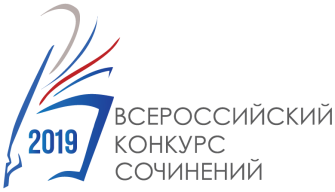 Список победителей и призеров регионального этапа Всероссийского конкурса сочинений№ФИО участника полностьюОбразовательная организация Тема сочинения4-5 классы4-5 классы4-5 классы4-5 классы1Куклина Полина ВячеславовнаМАОУ «Гимназия № 10» г.  ДивногорскаДети пустыни2Матигулина Диана ДенисовнаМБОУ СШ № 7г. ЕнисейскаВсе мы родом из детства3Риттер Елизавета ДмитриевнаМАОУ СШ № 93 г.КрасноярскаНе быть как все4Ильюшенко Эвелина ВитальевнаАбанская СОШ № 3Не отпускайте детство!5Дисяк Полина ТарасовнаМАОУ «Гимназия № 2» г. Красноярска Спасибо тебе, театр!6Поляков Лев ВитальевичМАОУ «Гимназия № 4» г. КрасноярскаТеатральный синдром7Зарипова Татьяна ВладимировнаТатарская средняя школа филиал МКОУ «Сухобузимская СШ»Обыкновенная история8Винокуров Данил ИвановичМБОУ «Енисейская ОШ № 3» Минусинского районаДва царства9Вирт Софья ЕвгеньевнаМБОУ «Озерновская СОШ № 47» Енисейского районаКак Доброта со Злом встретились10Грозная Полина ДмитриевнаМБОУ «Новобирилюсская СОШ» Бирилюсского районаПисьмо из будущего6-7 классы6-7 классы6-7 классы6-7 классы1Андрейченко Тамара СергеевнаБорская ООШ филиал МКОУ «Миндерлинская СШ» Сухобузимского районаВ театр за счастьем2Переверзев Лаврентий АлександровичКГБОУ «Красноярский кадетский корпус»Сон3СитниковаЛеся ВячеславовнаМБОУ СШ № 64 г. КрасноярскаСтупеньки детства4Можейкина Мария СергеевнаМБОУ «Лицей» г. ЛесосибирскаВо имя жизни людей5Плешкова Елизавета АлексеевнаМКОУ «Большеинская СОШ № 6» Минусинского районаПервое июня6Перфильева Полина АлександровнаМБОУ «Средняя школа № 15» г. АчинскаВолшебная пора7Голуб Татьяна ДмитриевнаМБОУ СОШ № 163 г. ЗеленогорскаПисьмо, в котором каждый узнает своё детство8Баранова Ольга СергеевнаМАОУ СШ № 1 г. ЕнисейскаМой удивительный друг из книги9ОглоблинаЮлия ВасильевнаМБОУ «Толстихинская СОШ» Уярского района Благодарю вас10Тихонова Софья АлександровнаМАОУ «Гимназия № 10» г. ДивногорскаПриключения Нефтяной Вышки11Зозуля Екатерина АлексеевнаМАОУ «Лицей № 1» г. КанскаКуда уходит детство?8-9 классы8-9 классы8-9 классы8-9 классы1Челнокова Ангелина ПавловнаМБОУ «Гимназия»г. Лесосибирска По обе стороны кулис2Мицукова Владислава ДмитриевнаМБОУ СОШ № 10 г. КрасноярскаМоре жизни3Пастухова Анна ЕвгеньевнаМБОУ СШ № 94 г. Красноярска80 лет "Малахитовой шкатулке" Павла Бажова4Якимцова Наталия СергеевнаМБОУ «Таятская ООШ» Каратузского районаТёплое счастье5Азаренко Юлия АлексеевнаМБОУ «Лицей № 8» г. КрасноярскаЧеловеческая неблагодарность6Полупанов Александр АнатольевичМБОУ «Лицей № 103» г. Железногорска Хроники Нарнии7Петракова Дарья ЕвгеньевнаМБОУ «Озерновская СОШ № 47» Енисейского районаЯ к Вам пишу…8ЦыганенкоЕлизавета ВасильевнаМКОУ «Пинчугская школа» Богучанского районаДневник Моники - собирательницы книг9Колобова Варвара АлександровнаМБОУ «Атамановская СШ» Сухобутимского районаЯзык моей бабушки. Мой родной язык10Плешкова Валентина АлексеевнаМКОУ «Большеинская СОШ»Минусинского района Я к Вам пишу…11Пушилин Евгений АндреевичКГБОУ «Красноярский кадетский корпус» Лекарство от войны10-11 классы10-11 классы10-11 классы10-11 классы1Горбачёва Валерия ИгоревнаМБОУ «Лицей № 103» г. ЖелезногорскаЯрче тысячи солнц2Андреева Екатерина ЕвгеньевнаМБОУ СШ № 1 г. НорильскаСтраницы, юности друзья! И. Северянин3Гонтарь Лада ЮрьевнаМБОУ «Козульская СОШ № 2» Козульского района Я знаю, что есть добро, но это не делает меня добрым4Фурсова Евгения ОлеговнаМБОУ СШ № 99 г. КрасноярскаТеатральная астрономия5Куйчик Анастасия ПавловнаМБОУ «Шушенская СОШ № 1» Пап, я тебя нарисовала6Парамонова Яна АлексеевнаМБОУ «Лицей» г. ЛесосибирскаСвет добра и человечности7Симачёва Анна АндреевнаМБОУ «Тейская СШ № 3» Североенисейского раойнаМой мир - театр8СклянинаИрина АлександровнаМАОУ СШ № 17 г. АчинскаНа десятом этаже9Гусарова Анастасия НиколаевнаМБОУ «Берёзовская СШ № 4» Березовского района Окружающая среда - это мы с вами10Архипова Любовь РомановнаМКОУ «Богучанская школа № 1»Почему так много боли?11КлочковаОлеся СергеевнаМКОУ «Ключинская СШ» Ачинского районаК*** ("Я восхищаюсь Вашим талантом…")Обучающиеся образовательных организаций системы СПООбучающиеся образовательных организаций системы СПООбучающиеся образовательных организаций системы СПООбучающиеся образовательных организаций системы СПО1КудрявцеваПолина Дмитриевна«Минусинский сельскохозяйственный колледж» Театр жив, пока у него есть зрители2Крехова Алиса ИгоревнаКГАПОУ «Ачинский колледж транспорта и сельского хозяйства»Давайте поклоняться доброте3Комарова Аделия СергеевнаКГБПОУ «Зеленогорский техникум промышленных технологий и сервиса» У войны не женское лицо (по повести Б.Л. Васильева "А зори здесь тихие…"4БарсуковаАнастасия ДмитриевнаКГБОУ «Ачинский колледж отраслевых технологий и бизнеса» Признание (К 220-летию А. С. Пушкина)5АлександроваКарина ИгоревнаКГБПОУ «Канский технологический колледж»Вселенская беда6Старикова Кристина ИгоревнаМалиновский филиал КГАПОУ «Ачинский колледж транспорта и сельского хозяйства»Детская мечта сбылась!7Авдеев Алексей АлексеевичКГБПОУ «Зеленогорский техникум промышленных технологий и сервиса»Храбрецы умирают, но не сдаются (по роману Б.Л. Васильева "В списках не значился")8Самодурова Анна АлександровнаКГБПОУ «Красноярский аграрный техникум» Театр в нашей жизни9Сорокина Марина МихайловнаКрасноярский педагогический колледж № 1 Шумный муравьишка10Пономарёва Ева ЕвгеньевнаКрасноярский многопрофильный техникум Солнце, воздух и вода - наши лучшие друзья!